古河市景観チェックシート《景観形成重点地区－公共施設地区－》チェック欄の該当する□に、✓印を付けてください。１は全ての届出について、２は届出の行為の種類に応じ①～⑤のうち該当するものについて記入して下さい。１　共通基準２　行為ごとの景観形成基準【①建築物】【②工作物】＜参考：建築物チェックシート＞【③開発行為】【④その他】【⑤その他良好な景観の維持】古河市景観チェックシート【景観形成重点地区　公共施設地区　】届 出 者 氏 名行 為 の 場 所景観形成基準チェック欄風格ある歴史・文化景観との調和を図っている。□はい□該当なし魅力ある都市景観の創出を図っている。□はい□該当なし歴史・文化等の景観資源の保全に配慮している。□はい□該当なし大樹等の緑の保全に配慮している。□はい□該当なし項目景観形成基準チェック欄位置配置等建築物を建築する位置や規模について、歴史・文化等の景観資源を阻害しないように配慮している。□はい□該当なし位置配置等建築物の壁面の位置は、隣接する建物の位置に調和させるなど、歴史・文化地区にふさわしいゆとりと落ち着きのある街なみを形成している。□はい□該当なし形態意匠できる限り歴史・文化景観と調和する形態意匠としている。□はい□該当なし形態意匠歴史・文化地区としての落ち着いた街なみ景観を確保するため、できる限り高さを抑えている。□はい□該当なし形態意匠周囲にある歴史的建造物や大樹に配慮した高さとしている。□はい□該当なし形態意匠屋根は、勾配屋根である。□はい□該当なし形態意匠隣接する建物間で、できる限り軒先の位置や勾配を揃え、連続する街なみ形成に努めている。□はい□該当なし形態意匠下屋、庇を設置したり、開口部は格子やすだれで覆うなどして、周辺の歴史・文化景観に馴染むような工夫に努めている。□はい□該当なし形態意匠低層部については、歴史・文化的街なみの連続性に配慮し、和風の形態意匠を採り入れている。□はい□該当なし形態意匠建築設備は、通りから直接見えない位置に配置している。やむを得ず通りに面して設置する場合は、設備を自然素材等で覆ったり、背景と同調する色彩で着色するなど工夫をしている。□はい□該当なし形態意匠屋外階段、ベランダ等については、建築物本体との調和を図りながら、歴史・文化景観に馴染むよう形態意匠等の工夫をしている。□はい□該当なし色彩建築物の屋根、外壁等の色彩は、白、黒、茶系色等の色彩を基調とし、以下の表で定める範囲で、できる限り低彩度としている。（伝統素材や自然素材の素材色を除く。）□はい□該当なし色彩屋上設備等の色彩は、建築物等と同系色の色彩を基調としている。□はい□該当なし色彩中高層部（５階建て以上の３階以上の部分）については、ボリューム感を抑える色調とし、高明度かつ低彩度にしている。□はい□該当なし色彩アクセントカラーを使用する場合は、高彩度の色は避け、できる限り使用する面積を抑えるとともに、歴史・文化景観や建物との調和に配慮している。□はい□該当なし材料石材、木材、煉瓦など歴史・文化景観を特徴づける材料の選定や活用に努めている。□はい□該当なし材料材料は、耐久性、耐候性、維持管理に優れたものを選定し、活用にあたっては、耐震性等安全の確保に努めている。□はい□該当なし敷地利用道路に面する敷地境界を塀等で囲う場合は、安全を確保した上で、歴史・文化景観を特徴づける自然素材や意匠を取り入れながら、風格ある街なみの連続性に配慮している。□はい□該当なし敷地利用道路に面する敷地境界を緑で囲う場合には、歴史・文化景観に馴染む樹種や花木等による生垣や植栽帯とするよう努めている。□はい□該当なし敷地利用既存の樹木等緑の保全を図り、より風格ある歴史・文化景観の維持・創出に努めている。□はい□該当なし敷地利用敷地内においては、できる限り豊かな緑化に務めている。□はい□該当なし敷地利用規模の大きい敷地の道路に面する側においては、隣接敷地や公共空間に配慮しつつ、地区の風格形成に寄与する樹木や、彩りのある花木を植栽し、風格と魅力ある景観形成に務めている。□はい□該当なし敷地利用駐車場は、通りから見えない位置に配置している。やむを得ず道路に面して設置する場合は、道路から自動車が見えにくい構造や位置とし、入口は周辺の歴史・文化景観と調和した意匠や植栽としている。□はい□該当なし敷地利用立体駐車場は、車が直接見えないよう工夫しており、敷地内の建築物と調和した配置、形態意匠になっている。□はい□該当なし敷地利用設置する広告物は、自家用広告である。□はい□該当なし敷地利用敷地内に設置される広告物は、敷地内の建築物本体及び歴史・文化景観と調和する高さ、位置、規模、形態意匠、色彩及び材料としている。□はい□該当なし敷地利用建築物の屋上への広告物の設置及び窓面広告の掲出はしていない。□はい□該当なし敷地利用動光・点滅するもの、ネオンサイン、大型映像看板（LEDビジョン等）、サーチライトなど、周辺の歴史・文化景観に馴染まない光源や形態意匠のものは設置していない。□はい□該当なし敷地利用独立して設置する広告物の足元には、緑化を施している。□はい□該当なしその他一つの敷地に複数の建築物を設ける場合には、施設相互間の調和及び周辺の歴史・文化景観との調和に配慮している。□はい□該当なし景観形成基準チェック欄建築物の基準に準じている。やむを得ず建築物の基準に準ずることができない場合は、工作物の種類及び用途に応じて形態等に工夫し、周辺の歴史・文化景観との調和を図っている。□はい□該当なし項目景観形成基準チェック欄位置配置等建築物を建築する位置や規模について、歴史・文化等の景観資源を阻害しないように配慮している。□はい□該当なし位置配置等建築物の壁面の位置は、隣接する建物の位置に調和させるなど、歴史・文化地区にふさわしいゆとりと落ち着きのある街なみの形成を図っている。□はい□該当なし形態意匠できる限り歴史・文化景観と調和する形態意匠としている。□はい□該当なし形態意匠歴史・文化地区としての落ち着いた街なみ景観を確保するため、できる限り高さを抑えている。□はい□該当なし形態意匠周囲にある歴史的建造物や大樹に配慮した高さとしている。□はい□該当なし形態意匠屋根は、勾配屋根である。□はい□該当なし形態意匠隣接する建物間で、できる限り軒先の位置や勾配を揃え、連続する街なみ形成に努めている。□はい□該当なし形態意匠下屋、庇を設置したり、開口部は格子やすだれで覆うなどして、周辺の歴史・文化景観に馴染むような工夫に努めている。□はい□該当なし形態意匠低層部については、歴史・文化的街なみの連続性に配慮し、和風の形態意匠を採り入れている。□はい□該当なし形態意匠建築設備は、通りから直接見えない位置に配置している。やむを得ず通りに面して設置する場合は、設備を自然素材等で覆ったり、背景と同調する色彩で着彩するなど工夫をしている。□はい□該当なし形態意匠屋外階段、ベランダ等については、建築物本体との調和を図りながら、歴史・文化景観に馴染むよう形態意匠等の工夫をしている。□はい□該当なし色彩建築物の屋根、外壁等の色彩は、白、黒、茶系色等の色彩を基調とし、以下の表で定める範囲で、できる限り低彩度としている。（伝統素材や自然素材の素材色を除く。）□はい□該当なし色彩屋上設備等の色彩は、建築物等と同系色の色彩を基調としている。□はい□該当なし色彩中高層部（５階建て以上の３階以上の部分）については、ボリューム感を抑える色調とし、高明度かつ低彩度にしている。□はい□該当なし色彩アクセントカラーを使用する場合は、高彩度の色は避け、できる限り使用する面積を抑えるとともに、歴史・文化景観や建物との調和に配慮している。□はい□該当なし材料石材、木材、煉瓦など歴史・文化景観を特徴づける材料の選定や活用に努めている。□はい□該当なし材料材料は、耐久性、耐候性、維持管理に優れたものを選定し、活用にあたっては、耐震性等安全の確保に努めている。□はい□該当なし敷地利用道路に面する敷地境界を塀等で囲う場合は、安全を確保した上で、歴史・文化景観を特徴づける自然素材や意匠を取り入れながら、風格ある街なみの連続性に配慮している。□はい□該当なし敷地利用道路に面する敷地境界を緑で囲う場合には、歴史・文化景観に馴染む樹種や花木等による生垣や植栽帯とするよう努めている。□はい□該当なし敷地利用既存の樹木等緑の保全を図り、より風格ある歴史・文化景観の維持・創出に努めている。□はい□該当なし敷地利用敷地内においては、できる限り豊かな緑化に務めている。□はい□該当なし敷地利用規模の大きい敷地の道路に面する側においては、隣接敷地や公共空間に配慮しつつ、地区の風格形成に寄与する樹木や、彩りのある花木を植栽し、風格と魅力ある景観形成に務めている。□はい□該当なし敷地利用駐車場は、通りから見えない位置に配置している。やむを得ず道路に面して設置する場合は、道路から自動車が見えにくい構造や位置とし、入口は周辺の歴史・文化景観と調和した意匠や植栽としている。□はい□該当なし敷地利用立体駐車場は、車が直接見えないよう工夫しており、敷地内の建築物と調和した配置、形態意匠になっている。□はい□該当なし敷地利用設置する広告物は、自家用広告である。□はい□該当なし敷地利用敷地内に設置される広告物は、敷地内の建築物本体及び歴史・文化景観と調和する高さ、位置、規模、形態意匠、色彩及び材料としている。□はい□該当なし敷地利用建築物の屋上への広告物の設置及び窓面広告の掲出はしていない。□はい□該当なし敷地利用動光・点滅するもの、ネオンサイン、大型映像看板（LEDビジョン等）、サーチライトなど、周辺の歴史・文化景観に馴染まない光源や形態意匠のものは設置していない。□はい□該当なし敷地利用独立して設置する広告物の足元には、緑化を施している。□はい□該当なしその他一つの敷地に複数の建築物を設ける場合には、施設相互間の調和及び周辺の歴史・文化景観との調和に配慮している。□はい□該当なし景観形成基準チェック欄開発行為では、地区の歴史・文化を生かした景観形成の向上に資するため、周辺景観との調和に配慮している。□はい□該当なし開発行為等を行うに当たり、できる限り既存樹木・緑地の保全による風格ある街なみ景観の維持と自然環境保護への配慮を図り、緑化の推進に努めている。□はい□該当なし項目景観形成基準チェック欄土地の形質の変更（開発行為を除く）できる限り現況の地形を生かし、長大なのり面及び擁壁が生じないよう配慮している。□はい□該当なし土地の形質の変更（開発行為を除く）のり面の勾配は、できる限り緩やかにとり、緑化等による修景に配慮している。□はい□該当なし土地の形質の変更（開発行為を除く）擁壁は、周辺景観との調和に配慮している。□はい□該当なし土地の形質の変更（開発行為を除く）擁壁は、前面の緑化等により景観への影響の軽減に努めている。□はい□該当なし木竹の伐採又は植栽伐採は必要最低限に抑えている。□はい□該当なし木竹の伐採又は植栽可能な限り道路沿いやその他の公共空間に隣接する部分にある既存樹木の保全や移植に努めている。□はい□該当なし木竹の伐採又は植栽やむを得ず伐採する場合は、可能な限り周辺の植生や四季の移り変りに配慮した緑化を行う等、緑の連続性を保つよう配慮している。□はい□該当なし物件の堆積堆積の高さは、周辺景観を阻害しないよう、3mを超えない範囲でできる限り低く抑えている。□はい□該当なし物件の堆積風致、美観を損ねないよう整然と堆積するよう配慮している。□はい□該当なし物件の堆積堆積物周辺への植栽、塀・囲いの設置等により、周囲の道路等の公共空間から容易に望見できないよう配慮している。□はい□該当なし物件の堆積塀や囲い等の遮蔽物の高さは、樹木を用いる場合を除き、3mを超えないよう配慮している。□はい□該当なし物件の堆積塀や囲い等の遮蔽物の色彩は、建築物の色彩基準で定める範囲内とし、周辺景観を阻害しないよう、できる限り低彩度としている。□はい□該当なし景観形成基準チェック欄荒地化している空地については、良好な景観の維持、形成を図るため、定期的な草刈りや草花等による修景を行い、美化に配慮した維持管理に努めている。□はい□該当なし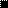 